International Centre for Information Systems and Audit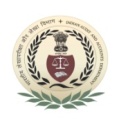 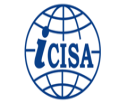 A-52, Sector – 62, Institutional Area, Noida - 201307Course scheduleTraining programme on “FIDIC Conditions of Contract”25-26 July 2019Registration: 0930 hrs to 1000 hrs (Room No. 111) & Classes 1000 hrs to 1730 hrs (Room No. 213).Faculty: Dr. Dhaval Parikh, FIDIC Accredited Trainer.Tea/Coffee Break: 11:30 - 11:45hours	Lunch:  13:00 -14:00 hours 	Tea/Coffee Break : 15:30 -15:45hoursDate and DaySession ISession IISession IIISession IV Session V25 July 2019 (Thursday)Introduction to FIDICBackground to FIDIC contractsFeatures and overview of the 1999 editionsWhich form to use?Multilateral Bank Harmonised Edition -  Background & Brief about various editionsGeneral provisionsResponsibilities of the employerFunding by EmployerClaims by employerDifferences between FIDIC RB & MDB 2010Responsibilities of the EngineerDelegations by EngineerEngineers DeterminationsResponsibilities of the contractorDifferences between FIDIC RB & MDB 2010Nominate Contractors (Red Book)Design (Yellow Book)Contractors Documents (Yellow Book)Labour RequirementsWorkmanshipDifferences between FIDIC RB & MDB 2010Commencement procedureProgrammeExtension of TimeSuspensionTaking over certificateDefects period & Performance CertificateDifferences between FIDIC RB & MDB 201026 July 2019(Friday)MeasurementEvaluationVariationsPaymentDifferences between FIDIC RB & MDB 2010Termination by EmployerSuspension/ Termination by ContractorRisks and ResponsibilitiesInsuranceForce MajeureDifferences between FIDIC RB & MDB 2010Contractor’s ClaimsDisputes Adjudication BoardAmicable SettlementArbitrationDifferences between FIDIC RB & MDB 2010Question Answers & Discussion.Question Answers & Discussion.